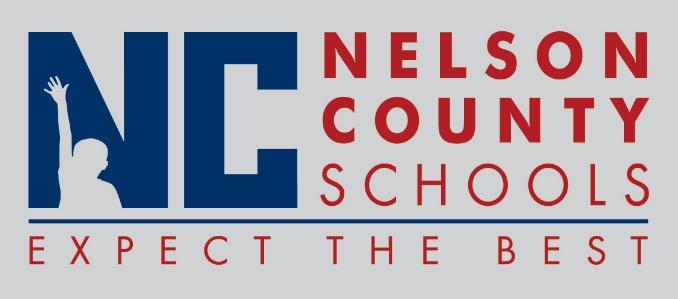 Decision PaperRECOMMENDATION:   	Approve the updated Nelson County Certified Evaluation Plan.  The updated plan for 2016-2017 includes the following changes: Reduced pages through graphic redesignsRemoved individual sign offs throughout multiple sectionsSpecifically defined mini vs full observationsDropping the proficiency component of the student growth goalAddition of tabs on the TPGES Toolboxes for school specific componentsRECOMMENDED MOTION:  	I move that the Nelson County Board of Education approve the updated Nelson County Evaluation Plan.To:Nelson County Board of EducationFrom:Tim Beck, Director of Student Supportcc:Dr. Anthony Orr, SuperintendentDate:April 26, 2016Re:  Nelson County Certified Evaluation Plan for 2016-2017